醫療器材電性安全法規講座日  期：2019年09月27日  星期五時  間：10:00~12:00地  點：財團法人金屬工業研究發展中心研發大樓 A406會議室(811高雄市楠梓區高楠公路1001號)＊名額有限，額滿為止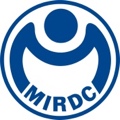 主辦單位：      財團法人金屬工業研究發展中心聯絡人：金屬中心 複合醫材技術組 王新斐 聯絡電話：07-6955298 分機252聯絡信箱：fiona616@mail.mirdc.org.tw時間議題主講人9:30~10:00報到--10:00~11:40醫療器材電性安全法規講座IEC60601-1財團法人台灣電子檢驗中心產品安全試驗部二課資訊通信組- 彭如穗 工程師11:40~12:00問題與討論